Vánoční cena města Chodov
22. ročník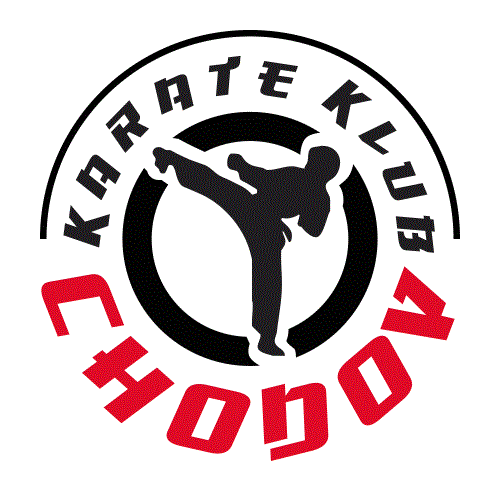 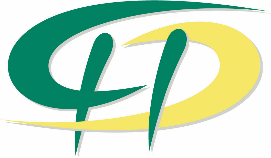 POŘADATEL: KARATE KLUB CHODOV DATUM A MÍSTO KONÁNÍ SOUTĚŽE: neděle 1. 12. 2019 	|	Sportovní hala Města Chodova, Tyršova 1085, 357 35 ChodovČASOVÝ HARMONOGRAM: 8:30 – 9:00 	Upřesnění prezentace závodníků, platba startovného    9:00 – 9:30 	Losování, porada rozhodčích    9:30 		Zahájení soutěže KATA    11:30 		Slavnostní nástup, vyhlášení výsledků KATA a předání cen   12:00		Zahájení soutěže kumite, průběžné vyhlášení vítězů   15:00		Předpokládaný konec soutěžeKONTAKTY:	Info o soutěži: Ludoslav Hronek +420 603936015, Ředitel soutěže: Petr Kundrát +420 607 926 393Hlavní rozhodčí: Ludoslav Hronek +420 603 936 015SOUTĚŽNÍ PODMÍNKY:	Soutěží se dle pravidel WKF, včetně dodatků ČSKe a doplňků tohoto rozpisu, plná repasáž - dvě třetí místa. Podmínkou startu je min. STV 8. kyu a lékařská prohlídka ne starší 1 rokPROTESTY: 	Písemně ihned po skončení utkání s poplatkem 500 Kč u hlavního rozhodčíhoSOUTĚŽNÍ DISCIPLINY:	KATA jednotlivci, KATA team, KUMITE jednotlivců. Při nízkém počtu závodníků si pořadatel vyhrazuje právo sloučení kategorií. Střídavý start je povolen pouze o jednu věkovou kategorii výše v kumite, kata a kata team mix. Pouze v kategorii kata žactva 8. - 7.kyu, dle počtu závodníků může rozhodnout hl. rozhodčí z důvodu urychlení soutěže o společném cvičení kata obou závodníků současně, zápasy o medaile po jednom. KATA jednotlivci STV 6. kyu -DANMladší žáci/kyně	6-11 let Starší žáci/kyně 	12-13 let Dorostenci/ky 	14-15 letJunioři/ky 	16-17 letMuži/Ženy	16+ letVeteráni		40+ letVeteránky              35+KATA team – mix (možné opakování kata)Mladší žáci/žákyně 	6-11 letStarší žáci/žákyně 	12-14 letJunioři/Juniorky 		15-17 letSenioři/Seniorky		16+Finále kata team – bez povinné bunkaiKATA jednotlivci STV 8. a 7. kyu (možné opakování kata)Mladší žáci/kyně 6-9 let (8.kyu a 7.kyu zvlášť)Mladší žáci/kyně	6-11 let (8.kyu a 7. kyu zvlášť)Starší žáci/kyně 	12-13 let (8. kyu a 7. kyu zvlášť)Dorostenci/ky 	14-15 let (8.ky+7.kyu společné)KUMITE – STV 8. kyu a 7. kyu společnéMladší žáci 	6-9| -32, +32 kg	1 min.Mladší žákyně 	6-9| -30, +30 kg	1 min.Mladší žáci 	10-11| -35, +35 kg	1,5 min.Mladší žákyně 	10-11| -35, +35 kg	1,5 min.Starší žáci 	12-13| -50, +50 kg	1,5 min.Starší žákyně 	12-13| -45, +45 kg	1,5 min.KUMITE – STV od 8. kyuKUMITE – STV od 6. kyuMladší žáci 	6-9|  -32, +32 kg	1,5 min.Mladší žákyně 	6-9| -30, +30 kg	1,5 min.Mladší žáci 	10-11| -35, +35 kg	1,5 min.Mladší žákyně 	10-11| -35, +35 kg	1,5 min.Starší žáci 	12-13| -42, -52, -60, +60 kg	1,5 min.Starší žákyně 	12-13| -42, -50, +50 kg	1,5 min.KUMITE – STV od 8. kyuMuži	16+| -75 kg, Open	2 min.Ženy	16+| -60 kg, Open	2 min.Veteráni	40+ let Open	2 min.Veteránky	35+ let Open	2 min.Juniorky 	16-17| -55, -65,- +65kg	2 min.Junioři 	16-17| -70, -80, +80 kg	2 min.Dorostenky           14-15/ -55, +55 kg	2 min.Dorostenci             14-15/ -70, -75, +75kg                       2 minSTARTOVNÉ: 	200 Kč/KATA/start v jedné kategorii, 200 Kč/KUMITE/start v jedné kategorii, 300 Kč/KATA teamCENY: 		Poháry, medaile, diplomy + věcné cenyPoháry pro nejúspěšnějšího bojovníka a bojovnici turnaje. Rozhoduje počet zlatých medailí, při shodě stříbrné a bronzovéVítězové ze čtyř nejobsazenějších kategorií (KATA od 6. Kyu ženské pohlaví, KATA od 6. Kyu mužské pohlaví, KUMITE od 6. Kyu ženské pohlaví, KUMITE od 6. Kyu mužské pohlaví) obdrží speciální cenu. Kteří to budou, rozhodne až konečná soupiska závodníků v kategorii.REGISTRACE: 	Elektronickou přihlášku zasílejte do 21. 11. 2018 na email: kkchodov@email.czNa pozdější přihlášení nebude brán zřetel!!!!PRO PŘIHLÁŠENÍ POUŽÍVEJTE VÝHRADNĚ ELEKTRONICKÝ FORMULÁŘ, KTERÝ JE SOUČÁSTÍ PROPOZIC!!! Na místě se k prezenci dostaví pouze coach teamu. Při prezenci bude pořadateli předáno písemné souhlasné prohlášení každého klubu k fyzické, psychické způsobilosti závodníků, zpracování osobních údajů, sdílení a pořizování foto a videodokumetace a jejich sdílení. Na sportovní ploše platí přísné nařízení vstup jen po přezutí!!. Tímto Vám předem děkujeme, že budete toto nařízení respektovat.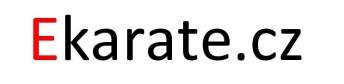 PRODEJ SPORTOVNÍCH POTŘEB PRO BOJOVÉ SPORTY ZAJIŠTĚN